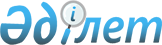 Об утверждении бюджета Жайсанбайского сельского округа на 2021-2023 годыРешение Иргизского районного маслихата Актюбинской области от 5 января 2021 года № 371. Зарегистрировано Департаментом юстиции Актюбинской области 8 января 2021 года № 7951
      В соответствии со статьей 9-1 Бюджетного Кодекса Республики Казахстан от 4 декабря 2008 года, статьей 6 Закона Республики Казахстан от 23 января 2001 года "О местном государственном управлении и самоуправлении в Республике Казахстан", Иргизский районный маслихат РЕШИЛ:
      1. Утвердить бюджет Жайсанбайского сельского округа на 2021-2023 годы согласно приложениям 1, 2 и 3 соответственно, в том числе на 2021 год в следующих объемах:
      1) доходы – 13 405 тысяч тенге, в том числе:
      налоговые поступления – 487 тысяч тенге;
      неналоговые поступления – 10 тысяч тенге;
      поступления от продажи основного капитала – 0 тенге;
      поступления трансфертов – 12 908 тысяч тенге;
      2) затраты – 13 815,8 тысяч тенге;
      3) чистое бюджетное кредитование – 0 тенге, в том числе:
      бюджетные кредиты – 0 тенге;
      погашение бюджетных кредитов – 0 тенге;
      4) сальдо по операциям с финансовыми активами – 0 тенге, в том числе:
      приобретение финансовых активов – 0 тенге;
      поступления от продажи финансовых активов государства – 0 тенге;
      5) дефицит (профицит) бюджета – -410,8 тысяч тенге;
      6) финансирование дефицита (использование профицита) бюджета – 410,8 тысяч тенге, в том числе:
      поступление займов – 0 тенге;
      погашение займов – 0 тенге;
      используемые остатки бюджетных средств –410,8 тысяч тенге.
      Сноска. Пункт 1 – в редакции решения Иргизского районного маслихата Актюбинской области от 25.11.2021 № 78 (вводится в действие с 01.01.2021).


      2. Учесть, что в доход бюджета сельского округа зачисляются:
      Налоговые поступления:
      индивидуальный подоходный налог;
      налог на имущество физических лиц по объектам обложения данным налогом, находящимся на территории города районного значения, села, поселка, сельского округа;
      земельный налог на земли населенных пунктов с физических и юридических лиц по земельным участкам, находящимся на территории города районного значения, села, поселка;
      налог на транспортные средства с физических лиц, место жительства которых находится на территории города районного значения, села, поселка;
      налог на транспортные средства с юридических лиц, место нахождения которых, указываемое в их учредительных документах, располагается на территории города районного значения, села, поселка;
      плата за размещение наружной (визуальной) рекламы:
      на открытом пространстве за пределами помещений в городе районного значения, селе, поселке;
      в полосе отвода автомобильных дорог общего пользования, проходящих через территории города районного значения, села, поселка, сельского округа;
      на открытом пространстве за пределами помещений вне населенных пунктов и вне полосы отвода автомобильных дорог общего пользования.
      Неналоговые поступления:
      штрафы, налагаемые акимами городов районного значения, сел, поселков, сельских округов за административные правонарушения;
      добровольные сборы физических и юридических лиц;
      доходы от аренды имущества коммунальной собственности города районного значения, села, поселка, сельского округа (коммунальной собственности местного самоуправления);
      другие неналоговые поступления в бюджеты города районного значения, села, поселка, сельского округа;
      деньги от продажи государственного имущества, закрепленного за государственными учреждениями, финансируемыми из бюджета города районного значения, села, поселка, сельского округа.
      3. Принять к сведению и руководству, что в соответствии со статьей 9 Закона Республики Казахстан от 2 декабря 2020 года "О республиканском бюджете на 2021 - 2023 годы" установлено:
      с 1 января 2021 года:
      1) минимальный размер заработной платы - 42 500 тенге;
      2) месячный расчетный показатель для исчисления пособий и иных социальных выплат, а также для применения штрафных санкций, налогов и других платежей в соответствии с законодательством Республики Казахстан – 2 917 тенге;
      3) величина прожиточного минимума для исчисления размеров базовых социальных выплат - 34 302 тенге.
      4. В соответствии с решением районного маслихата от 24 декабря 2020 года № 359 "Об утверждении Иргизского районного бюджета на 2021 - 2023 годы" на 2021 год предусмотрена субвенция, передаваемая из районного бюджета в бюджет Жайсанбайского сельского округа в сумме 9 340 тысяч тенге.
      5. исключен – решения Иргизского районного маслихата Актюбинской области от 25.11.2021 № 78 (вводится в действие с 01.01.2021).


      6. Учесть в бюджете Жайсанбайского сельского округа на 2021 год поступление текущих целевых трансфертов из районного бюджета:
      на внедрение новой системы оплаты труда государственных служащих местного исполнительного органа- 3 568 тысячи тенге.
      Сноска. Пункт 6 – в редакции решения Иргизского районного маслихата Актюбинской области от 25.11.2021 № 78 (вводится в действие с 01.01.2021).


      7. Государственному учреждению "Аппарат Иргизского районного маслихата" в установленном законодательством порядке обеспечить государственную регистрацию настоящего решения в Департаменте юстиции Актюбинской области.
      8. Настоящее решение вводится в действие с 1 января 2021 года. Бюджет Жайсанбайского сельского округа на 2021 год
      Сноска. Приложение 1 – в редакции решения Иргизского районного маслихата Актюбинской области от 25.11.2021 № 78 (вводится в действие с 01.01.2021). Бюджет Жайсанбайского сельского округа на 2022 год Бюджет Жайсанбайского сельского округа на 2023 год
					© 2012. РГП на ПХВ «Институт законодательства и правовой информации Республики Казахстан» Министерства юстиции Республики Казахстан
				
      Председатель сессии Иргизского районного маслихата 

М. Турымов

      Секретарь Иргизского районного маслихата 

К. Қосаяқов
Приложение 1 к решению районного маслихата от 5 января 2021 года № 371
Категория
Категория
Категория
Категория
Сумма (тысяча тенге)
Класс
Класс
Класс
Сумма (тысяча тенге)
Подкласс
Подкласс
Сумма (тысяча тенге)
Наименование
Сумма (тысяча тенге)
1
2
3
4
5
І. Доходы
13405
1
Налоговые поступления
487
04
Налоги на собственность
487
1
Налог на имущество
22
3
Земельный налог
1
4
Налог на транспортные средства
464
2
Неналоговые поступления
10
06
Прочие неналоговые поступления
10
1
Прочие неналоговые поступления
10
4
Поступления трансфертов
12 908
02
Трансферты из вышестоящих органов государственного управления
12 908
3
Трансферты из районных (городов областного значения) бюджетов
12 908
Функциональная группа
Функциональная группа
Функциональная группа
Функциональная группа
Функциональная группа
Сумма (тысяча тенге)
Функциональная подгруппа
Функциональная подгруппа
Функциональная подгруппа
Функциональная подгруппа
Сумма (тысяча тенге)
Администратор бюджетных программ
Администратор бюджетных программ
Администратор бюджетных программ
Сумма (тысяча тенге)
Программа
Программа
Сумма (тысяча тенге)
Наименование
Сумма (тысяча тенге)
1
2
3
4
5
6
ІІ. Затраты
13 815,8
01
Государственные услуги общего характера
13 118,8
1
Представительные, исполнительные и другие органы, выполняющие общие функции государственного управления
13 118,8
124
Аппарат акима города районного значения, села, поселка, сельского округа
13 118,8
001
Услуги по обеспечению деятельности акима города районного значения, села, поселка, сельского округа
13 040,8
022
Капитальные расходы государственного органа
78
3
Благоустройство населенных пунктов
697
124
Аппарат акима города районного значения, села, поселка, сельского округа
697
008
Освещение улиц в населенных пунктах
140
009
Обеспечение санитарии населенных пунктов
140
011
Благоустройство и озеленение населенных пунктов
417
IІІ. Чистое бюджетное кредитование
0
Бюджетные кредиты
0
ІV. Сальдо по операциям с финансовыми активами
0
Приобретение финансовых активов
0
V.Дефицит (профицит) бюджета
-410,8
VI. Финансирование дефицита бюджета (использование профицита)
410,8
Категория
Категория
Категория
Категория
Сумма (тысяча тенге)
Класс
Класс
Класс
Сумма (тысяча тенге)
Подкласс
Подкласс
Сумма (тысяча тенге)
Наименование
Сумма (тысяча тенге)
1
2
3
4
5
8
Используемые остатки бюджетных средств
410,8
01
Остатки бюджетных средств
410,8
1
Свободные остатки бюджетных средств
410,8Приложение 2 к решению районного маслихата от 5 января 2021 года № 371
Категория
Категория
Категория
Категория
Сумма (тысяча тенге)
Класс
Класс
Класс
Сумма (тысяча тенге)
Подкласс
Подкласс
Сумма (тысяча тенге)
Наименование
Сумма (тысяча тенге)
1
2
3
4
5
І. Доходы
9 711
1
Налоговые поступления
503
04
Налоги на собственность
503
1
Налог на имущество
6
3
Земельный налог
17
4
Налог на транспортные средства
480
2
Неналоговые поступления
10
06
Прочие неналоговые поступления
10
1
Прочие неналоговые поступления
10
4
Поступления трансфертов
9 198
02
Трансферты из вышестоящих органов государственного управления
9 198
3
Трансферты из районных (городов областного значения) бюджетов
9 198
Функциональная группа
Функциональная группа
Функциональная группа
Функциональная группа
Функциональная группа
Сумма (тысяча тенге)
Функциональная подгруппа
Функциональная подгруппа
Функциональная подгруппа
Функциональная подгруппа
Сумма (тысяча тенге)
Администратор бюджетных программ
Администратор бюджетных программ
Администратор бюджетных программ
Сумма (тысяча тенге)
Программа
Программа
Сумма (тысяча тенге)
Наименование
Сумма (тысяча тенге)
1
2
3
4
5
6
ІІ. Затраты
9 711
01
Государственные услуги общего характера
9 198
1
Представительные, исполнительные и другие органы, выполняющие общие функции государственного управления
9 198
124
Аппарат акима города районного значения, села, поселка, сельского округа
9 198
001
Услуги по обеспечению деятельности акима города районного значения, села, поселка, сельского округа
9 198
07
Жилищно-коммунальное хозяйство
513
3
Благоустройство населенных пунктов
513
124
Аппарат акима города районного значения, села, поселка, сельского округа
513
008
Освещение улиц в населенных пунктах
140
009
Обеспечение санитарии населенных пунктов
140
011
Благоустройство и озеленение населенных пунктов
233
IІІ. Чистое бюджетное кредитование
0
Бюджетные кредиты
0
ІV. Сальдо по операциям с финансовыми активами
0
Приобретение финансовых активов
0
V. Дефицит (профицит) бюджета
0
VI. . Финансирование дефицита бюджета (использование профицита)
0Приложение 3 к решению районного маслихата от 5 января 2021 года № 371
Категория
Категория
Категория
Категория
Сумма (тысяча тенге)
Класс
Класс
Класс
Сумма (тысяча тенге)
Подкласс
Подкласс
Сумма (тысяча тенге)
Наименование
Сумма (тысяча тенге)
1
2
3
4
5
І. Доходы
10 488
1
Налоговые поступления
527
04
Налоги на собственность
527
1
Налог на имущество
6
3
Земельный налог
17
4
Налог на транспортные средства
504
2
Неналоговые поступления
10
06
Прочие неналоговые поступления
10
1
Прочие неналоговые поступления
10
4
Поступления трансфертов
9 951
02
Трансферты из вышестоящих органов государственного управления
9 951
3
Трансферты из районных (городов областного значения) бюджетов
9 951
Функциональная группа
Функциональная группа
Функциональная группа
Функциональная группа
Функциональная группа
Сумма (тысяча тенге)
Функциональная подгруппа
Функциональная подгруппа
Функциональная подгруппа
Функциональная подгруппа
Сумма (тысяча тенге)
Администратор бюджетных программ
Администратор бюджетных программ
Администратор бюджетных программ
Сумма (тысяча тенге)
Программа
Программа
Сумма (тысяча тенге)
Наименование
Сумма (тысяча тенге)
1
2
3
4
5
6
ІІ. Затраты
10 488
01
Государственные услуги общего характера
9 951
1
Представительные, исполнительные и другие органы, выполняющие общие функции государственного управления
9 951
124
Аппарат акима города районного значения, села, поселка, сельского округа
9 951
001
Услуги по обеспечению деятельности акима города районного значения, села, поселка, сельского округа
9 951
07
Жилищно-коммунальное хозяйство
537
3
Благоустройство населенных пунктов
537
124
Аппарат акима города районного значения, села, поселка, сельского округа
537
008
Освещение улиц в населенных пунктах
140
009
Обеспечение санитарии населенных пунктов
140
011
Благоустройство и озеленение населенных пунктов
257
IІІ. Чистое бюджетное кредитование
0
Бюджетные кредиты
0
ІV. Сальдо по операциям с финансовыми активами
0
Приобретение финансовых активов
0
V. Дефицит (профицит) бюджета
0
VI. . Финансирование дефицита бюджета (использование профицита)
0